Nume și prenume...................................Data..........................Clasa.......................                                      Aflarea numărului necunoscut - probleme1. Câte nuci îi mai trebuie mamei pentru a face o prăjitură, știind că are 12 și la prăjitură sunt necesare 20 de nuci?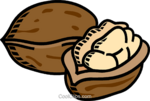 Rezolvare: ............................................................2. Dacă scad 7 din dublul numărului 12 cât obțin?    ..................................................3. De câte cărți am nevoie pentru a oferi cadou 26 de cărți, știind că am un număr de cărți egal cu triplul lui 3?                                                                        Răspuns:.................................................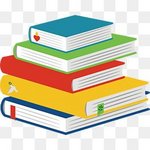 4. La grădina zoologică sunt 28 de cuști. Dintre acestea, doar 9 au animale. De câte animale este nevoie pentru a ocupa cuștile cu câte un animal?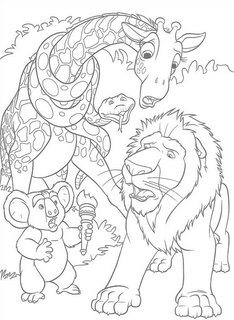 Rezolvă și apoi colorează...................................................................................................................................................................5. Scrie numărul 14 ca sumă de:► două numere..............................................................► două numere pare.......................................................► trei numere, dintre care două egale.............................► patru numere, două câte două egale...........................FII FERICIT, AI TERMINAT!! 